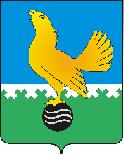 МУНИЦИПАЛЬНОЕ ОБРАЗОВАНИЕгородской округ Пыть-ЯхХанты-Мансийского автономного округа-ЮгрыАДМИНИСТРАЦИЯ ГОРОДАП О С Т А Н О В Л Е Н И ЕОб утверждении порядка определенияобъема и условий предоставления субсидии негосударственным организациямна финансовое обеспечение затрат на организацию функционирования оздоровительного лагеря с дневным пребыванием детей в каникулярное времяВ соответствии со статьей 78.1 Бюджетного кодекса Российской Федерации, постановлением Правительства Российской Федерации от 18.09.2020 № 1492 «Об общих требованиях к нормативным правовым актам, муниципальным правовым актам, регулирующим предоставление субсидий, в том числе грантов в форме субсидий, юридическим лицам, индивидуальным предпринимателям, а также физическим лицам - производителям товаров, работ, услуг, и о признании утратившими силу некоторых актов Правительства Российской Федерации и отдельных положений некоторых актов Правительства Российской Федерации», Законом Ханты-Мансийского автономного округа - Югры от 30.12.2009 № 250-оз «Об организации и обеспечении отдыха и оздоровления детей, имеющих место жительства в Ханты-Мансийском автономном округе – Югре», постановлением Правительства Ханты-Мансийского автономного округа - Югры от 27.01.2010 № 21-п «О порядке организации отдыха и оздоровления детей, имеющих место жительства в Ханты-Мансийском автономном округе – Югре», решением Думы города Пыть-Яха от 08.12.2022 года № 112 «О бюджете города Пыть-Яха на 2023 год и на плановый период 2024 и 2025 годов», постановлением администрации города Пыть-Яха  от 29.12.2021 № 630-па «Об утверждении муниципальной программы «Развитие образования в городе Пыть-Яхе» в целях поддержки негосударственных организаций, в том числе социально ориентированных некоммерческих организаций, индивидуальных предпринимателей, осуществляющим деятельность на территории города Пыть-Яха:1. Утвердить:1.1 Порядок определения объема и условий предоставления субсидии негосударственным организациям, на финансовое обеспечение затрат на организацию функционирования оздоровительного лагеря с дневным пребыванием детей в каникулярное время, согласно приложению 1.1.2. Положение и состав комиссии по определению победителей конкурса на предоставление субсидии из бюджета города Пыть-Яха негосударственным организациям на финансовое обеспечение затрат на организацию функционирования оздоровительного лагеря с дневным пребыванием детей в каникулярное время, согласно приложению 2.2.	Отделу по внутренней политике, связям с общественными организациями и СМИ управления по внутренней политике (Т.В. Староста) опубликовать постановление в печатном средстве массовой информации «Официальный вестник» и дополнительно направить для размещения в сетевом издании в информационно-телекоммуникационной сети «Интернет» - pyt-yahinform.ru.».3.	Отделу по обеспечению информационной безопасности (А.А. Мерзляков) разместить постановление на официальном сайте администрации города в сети Интернет.4.	Настоящее постановление вступает в силу после его официального опубликования.5.	Контроль за выполнением постановления возложить на заместителя главы города (направление деятельности – социальные вопросы).Глава города Пыть-Яха							А.Н. МорозовПриложение №1 к постановлению администрациигорода Пыть-ЯхаПорядок определения объема и условий предоставления субсидии негосударственным организациям на финансовое обеспечение затрат на организацию функционирования оздоровительного лагеря с дневным пребыванием детей в каникулярное время1.Общие положения о предоставлении субсидии.1.1. Настоящий Порядок определения объема и условий предоставления субсидии негосударственным организациям на финансовое обеспечение затрат на организацию функционирования оздоровительного лагеря с дневным пребыванием детей в каникулярное время (далее – Порядок), определяет цели и условия предоставления субсидии, требования к отчетности, требования об осуществлении контроля (мониторинга) за соблюдением условий, целей и порядка предоставления субсидий и ответственности за их нарушение.Порядок разработан в соответствии со статьей 78.1 Бюджетного кодекса Российской Федерации, решением Думы города Пыть-Яха от 08.12.2022 года  № 112 «О бюджете города Пыть-Яха на 2023 год и на плановый период 2024 и 2025 годов», постановлением администрации города Пыть-Яха  от 29.12.2021 № 630-па «Об утверждении муниципальной программы «Развитие образования в городе Пыть-Яхе». 1.2. Цель предоставления субсидий - субсидия предоставляется негосударственным организациям, не являющимся государственными (муниципальными) учреждениями, осуществляющим образовательную деятельность, на финансовое обеспечение затрат на организацию функционирования оздоровительного лагеря с дневным пребыванием детей в каникулярное время, в целях обеспечения функционирования оздоровительного лагеря с дневным пребыванием детей в каникулярное время на базе общеобразовательных организаций подведомственных управлению по образования администрации города Пыть-Яха (далее управление).1.3. Субсидия - денежные средства, предоставляемые из бюджета города Пыть-Яха, на конкурсной безвозмездной основе на реализацию проекта на территории города Пыть-Яха негосударственным организациям, осуществляющим организацию питания детей в возрасте от 6 до 17 лет (включительно) в лагерях с дневным пребыванием детей, в возрасте от 8 до 17 лет (включительно) - в палаточных лагерях, в возрасте от 14 до 17 лет (включительно) - в лагерях труда и отдыха с дневным пребыванием детей, в соответствии  с государственной программой Ханты-Мансийского автономного округа - Югры «Развитие образования», утвержденной постановлением Правительства Ханты-Мансийского автономного округа – Югры от 05.10.2018 № 338-п, муниципальной программой города Пыть-Яха «Развитие образования в городе Пыть-Яхе», утвержденной постановлением администрации города Пыть-Яха от 29.12.2021 № 630-па, а также на:-  страхование детей осуществляется за счет средств местного бюджета;- охрану образовательных организаций осуществляется за счет средств местного бюджета;- транспортные расходы осуществляются за счет средств местного бюджета;- оплату труда работников лагеря осуществляется за счет средств местного бюджета;- оплату гигиенического обучения (аттестация) за счет средств местного бюджета;-  оплату обследования на COVID-19 за счет средств местного бюджета;-  приобретения оборудования и инвентаря за счет средств местного бюджета.1.4. Получатели субсидии – негосударственные организации, в том числе социально ориентированные некоммерческие организации, индивидуальные предприниматели.1.5. Главным распорядителем бюджетных средств, до которого в соответствии с бюджетным законодательством Российской Федерации как до получателя бюджетных средств доведены в установленном порядке лимиты бюджетных обязательств на предоставление субсидии на соответствующий финансовый год, является управление.1.6. Критерии отбора получателей субсидии, имеющих право на получение субсидии:-наличие государственной регистрации в качестве юридического лица;-наличие лицензии на осуществление образовательной деятельности;-наличие санитарно-эпидемиологического заключения о соответствии деятельности по организации отдыха детей санитарно-эпидемиологическим требованиям;	- включение некоммерческой организации, в реестр организаций отдыха детей и их оздоровления Ханты-Мансийского автономного округа – Югры в соответствии приказом Департамента образования и молодёжной политики Ханты-Мансийского автономного округа – Югры от 19.02.2020 № 4-нп «Об утверждении порядка формирования и ведения реестра организаций отдыха детей и их оздоровления Ханты-Мансийского автономного округа - Югры». 1.7. Получатель субсидии определяется по результатам отбора посредством запроса предложений в порядке, установленном разделом 2  настоящего Порядка, на основании заявки, направленной негосударственной организацией (далее – участники отбора) для участия в отборе, исходя из соответствия участника отбора категориям и критериям отбора и очередности поступления заявок на участие в отборе (далее - отбор).1.8. Сведения о субсидии размещаются на официальном сайте органов местного самоуправления города Пыть-Яха https://adm.gov86.org.2. Порядок проведения отбора получателей субсидии.2.1. В целях проведения отбора посредством запроса заявок управление размещает объявление о его проведении в информационно-телекоммуникационной сети Интернет (http://https://adm.gov86.org/-далее официальный сайт администрации города) в течение 5 рабочих дней с момента принятия решения о проведении отбора. 2.1.1.Объявление о проведении отбора должно содержать следующую информацию:- сроки проведения отбора (даты и времени начала (окончания) подачи (приема) предложений (заявок), а также информация о возможности проведения нескольких этапов отбора с указанием сроков и порядка их проведения (при необходимости);- дата начала подачи или окончания приема предложений (заявок) участников отбора, которая не может быть ранее 30-го календарного дня, следующего за днем размещения объявления о проведении отбора;- место нахождения, почтовый адрес, адрес электронной почты управления по образованию;- цели предоставления субсидии, а также результаты предоставления субсидии;- доменное имя и (или) сетевой адрес, и (или) указатели страниц сайта в сети Интернет, на котором обеспечивается проведение отбора;- требования к участникам отбора в соответствии с пунктами 1.6, 2.2 настоящего Порядка и перечень документов в соответствии с пунктом 2.3 настоящего Порядка, представляемых участниками отбора;- порядок подачи заявок участниками отбора и требований, предъявляемых к форме и содержанию предложений (заявок), подаваемых участниками отбора, в соответствии с пунктом 2.3 настоящего Порядка;- порядок отзыва заявок участниками отбора, в том числе порядок отзыва заявки для внесения изменений участниками отбора;- правило рассмотрения и оценки предложений (заявок) участников отбора в соответствии с пунктами 2.6 - 2.11 настоящего Порядка;- порядок предоставления участникам отбора разъяснений положений объявления о проведении отбора, даты начала и окончания срока такого предоставления;- срок, в течение которого победитель (победители) отбора должны подписать соглашение о предоставлении субсидии (далее - соглашение);- условия признания победителя (победителей) отбора уклонившимся от заключения соглашения;- даты размещения результатов отбора на  официальном сайте органов местного самоуправления города Пыть-Яха получателя бюджетных средств  не может быть позднее 14-го календарного дня, следующего за днем определения победителя отбора. 2.2.Участники отбора должны соответствовать следующим требованиям на 1 число месяца, предшествующего месяцу, в котором планируется проведение отбора:- отсутствие неисполненной обязанности по уплате налогов, сборов, страховых взносов, пеней, штрафов, процентов, подлежащих уплате в соответствии с законодательством Российской Федерации о налогах и сборах;- отсутствие просроченной задолженности по возврату в бюджет города Пыть-Яха в соответствии с правовым актом, субсидий, бюджетных инвестиций, предоставленных, в том числе в соответствии с иными правовыми актами, а также иная просроченная (неурегулированная) задолженность по денежным обязательствам перед бюджетом города Пыть-Яха;- участник отбора не должен находиться в процессе реорганизации (за исключением реорганизации в форме присоединения к юридическому лицу, являющемуся участником, другого юридического лица), ликвидации;- в отношении его не введена процедура банкротства, деятельность участника не приостановлена в порядке, предусмотренном законодательством Российской Федерации;- в реестре дисквалифицированных лиц отсутствуют сведения о дисквалифицированных руководителе, членах коллегиального исполнительного органа, лице, исполняющем функции единоличного исполнительного органа или главном бухгалтере участника отбора, являющегося юридическим лицом;- участники отбора не должны являться иностранными юридическими лицами, в том числе местом регистрации которых является государство или территория, включенные в утверждаемый Министерством финансов Российской Федерации перечень государств и территорий, используемых для промежуточного (офшорного) владения активами в Российской Федерации (далее - офшорные компании), а также российскими юридическими лицами, в уставном (складочном) капитале которых доля прямого или косвенного (через третьих лиц) участия офшорных компаний в совокупности превышает 25 процентов (если иное не предусмотрено законодательством Российской Федерации). При расчете доли участия офшорных компаний в капитале российских юридических лиц не учитывается прямое и (или) косвенное участие офшорных компаний в капитале публичных акционерных обществ (в том числе со статусом международной компании), акции которых обращаются на организованных торгах в Российской Федерации, а также косвенное участие таких офшорных компаний в капитале других российских юридических лиц, реализованное через участие в капитале указанных публичных акционерных обществ;- участники отбора не должны получать средства из бюджета города Пыть-Яха на основании иных муниципальных правовых актов на цели, установленные настоящим положением. - участники отбора не должны находиться в перечне организаций и физических лиц, в отношении которых имеются сведения об их причастности к экстремистской деятельности или терроризму, либо в перечне организаций и физических лиц, в отношении которых имеются сведения об их причастности к распространению оружия массового уничтожения.2.3. Требования к участникам отбора на дату начала подачи приема заявок:- наличие кадрового состава, необходимого для достижения результатов предоставления субсидии;-   наличие проекта;- направления деятельности участника отбора согласно уставу должны соответствовать видам деятельности, предусмотренным статьей 31.1 Федерального закона от 12.01.1996 № 7-ФЗ «О некоммерческих организациях», статье 3 Закона ХМАО-Югры от 16.12.2010 № 229-оз «О поддержке региональных социально ориентированных некоммерческих организаций, осуществляющих деятельность в Ханты-Мансийском автономном округе-Югре».2.4. К отбору не допускаются:- политические партии и движения;- профессиональные союзы;- религиозные организации;- организации, имеющие задолженности перед бюджетами всех уровней, внебюджетными фондами.2.5. Участники отбора предоставляют в управление следующие документы:- устав организации;-документы, подтверждающие право пользования зданиями/помещениями, необходимыми для реализации социального проекта;- приказ о назначении, штатное расписание; - проект по форме в соответствии с приложением № 1 к Положению;- заявка на участие в отборе для заключения соглашения, по форме согласно приложению 2 к настоящему Порядку, которое включает в себя, в том числе согласие участника отбора на публикацию (размещение) в сети Интернет информации о подаваемой им заявки, иной информации об участнике отбора, связанной с проведением отбора, а также согласие на обработку персональных данных (для физического лица);-сведения об отсутствии в реестре дисквалифицированных лиц сведений о дисквалифицированных руководителе, членах коллегиального исполнительного органа, лице, исполняющем функции единоличного исполнительного органа, или главном бухгалтере участника отбора;-декларация о соответствии участника отбора требованиям, установленным пунктом 2.2 настоящего Порядка, по форме согласно приложению 5 к настоящему Порядку;-копии учредительных документов;-копии лицензии на осуществление образовательной деятельности; -копия санитарно-эпидемиологического заключения о соответствии санитарно-эпидемиологическим требованиям организации отдыха детей и их оздоровления; -копия документа, подтверждающая включение организации отдыха детей и их оздоровления в реестр организаций отдыха детей и их оздоровления Ханты-Мансийского автономного округа – Югры;-копия документа, подтверждающего полномочия лица, действующего от имени юридического лица (для представителя); -плановый расчёт размера субсидии;-программа деятельности лагеря.Выписка из Единого государственного реестра юридических лиц, заверенная налоговым органом по месту нахождения участника отбора, и заключение налогового органа об отсутствии задолженности по уплате налогов, сборов, пеней в бюджеты бюджетной системы Российской Федерации могут быть предоставлены участником отбора по собственной инициативе. Непредставление участником отбора документов не является основанием для отказа в участии в отборе и предоставлении ему субсидии.Заявка на участие в отборе может быть представлена непосредственно в управление или направлена в электронном виде, подписанная электронно-цифровой подписью. Заявка, представляемая на печатном носителе, должна быть прошнурована, пронумерована и содержать опись вложения.2.6 Участник отбора может представить для участия в отборе не более        1 заявки.2.7 Участник отбора по письменному заявлению вправе отозвать свою заявку. Письменное заявление об отзыве заявки предоставляется в управление. В заявлении об отзыве участник отбора указывает причину отзыва заявки. Основанием для отзыва заявки может быть отказ участника отбора от участия в отборе или необходимость внесения изменений в заявку. Отзыв заявки для внесения последующих изменений в нее осуществляется не позднее 3 рабочих дней до дня окончания подачи участниками отбора заявок. Управление в день получения письменного заявления об отзыве заявки возвращает оригинал заявки участнику отбора. В случае возврата заявки участнику отбора для внесения в нее изменений и дополнений срок приема заявок на участие в отборе не продлевается.2.8. Управление регистрирует заявку и прилагаемые к ней документы в день поступления. Все листы заявки и прилагаемые к ней документы на бумажном носителе должны быть прошиты, пронумерованы и скреплены оттиском печати (при наличии).В случае отсутствия заявок или в случае принятия решения об отклонении всех поступивших заявок в соответствии с подпунктом 2.15.2 пункта 2 настоящего Порядка отбор признается несостоявшимся, о чем управление оформляет соответствующий приказ. 2.7. Срок рассмотрения заявки на участие в отборе для заключения соглашения на предоставление субсидии из бюджета города Пыть-Яха на финансовое обеспечение затрат на организацию функционирования оздоровительного лагеря с дневным пребыванием детей в каникулярное время на территории города Пыть-Яха и предоставленных документов не должен превышать 10 рабочих дней со дня, следующего за днем их приема.2.8. Управление со дня поступления документов, подтверждающих соответствие требованиям, указанным в пункте 2.2 настоящего Порядка:-запрашивает в порядке межведомственного информационного взаимодействия в комитете по финансам администрации города Пыть-Яха (далее  комитет по финансам) справки об отсутствии финансирования на дату подачи документов, подтверждающих соответствие требованиям, указанным в пункте 2.2 настоящего Порядка, о неполучении средств из бюджета города в соответствии с иными муниципальными правовыми актами на цели, указанные в Порядке;-запрашивает в порядке межведомственного информационного взаимодействия справки об отсутствии на дату подачи документов, подтверждающих соответствие требованиям, указанным в пункте 2.2 настоящего Порядка, неисполненной обязанности по уплате налогов, сборов, страховых взносов, пеней, штрафов, процентов, подлежащих уплате в соответствии с законодательством Российской Федерации о налогах и сборах или запрашивает в форме электронного документа выписку из Единого государственного реестра юридических лиц с использованием интернет-сервиса, размещенного на сайте Федеральной налоговой службы;-сверяет информацию о нахождении (не нахождении) участка отбора в процессе реорганизации, ликвидации, введении (не введении) в отношении участника отбора процедуры банкротства, приостановлении (не приостановлении) деятельности участника отбора, внесении (невнесении) в реестр дисквалифицированных лиц сведений о дисквалифицированных руководителях, членах коллегиального исполнительного органа, лице, исполняющем функции единоличного исполнительного органа, или главном бухгалтере участника конкурса посредством доступных источников: официального сайта арбитражного суда (раздел с картотекой дел), единого федерального реестра сведений о банкротстве (для получения информации о конкретной организации нужно ввести ИНН или ОГРН), официального сайта федеральной налоговой службы.2.9.Участник отбора имеет право представить непосредственно в управление или направить в электронном виде подписанные электронно-цифровой подписью документы, подтверждающие соответствие требованиям, указанным в пункте 2.2 настоящего Порядка, в сроки, предусмотренные решением о проведении отбора. Документы, представляемые на печатном носителе, должны быть прошнурованы, пронумерованы и содержать опись вложения.2.10. Отбор заявок для заключения соглашения осуществляет управление с учётом рекомендаций комиссии по проведению отбора (далее - Комиссия).2.11.Комиссия анализирует заявки и прилагаемые к ним документы на предмет соответствия участников отбора и документов требованиям, установленным пунктами 1.6., 2.2., 2.5 настоящего Порядка, в течение 10 рабочих дней со дня, следующего за днем окончания приема заявок.Участники отбора, соответствующие требованиям, установленным пунктами 1.6, 2.2 настоящего Порядка, представившие документы согласно перечню и требованиям, установленным пунктом 2.5 настоящего Порядка, являются прошедшими отбор.2.12. Оценка заявок осуществляется комиссией.Каждый член комиссии оценивает по 5-балльной шкале представленные заявки и заполняет оценочную ведомость согласно следующим критериям:а) соответствие приоритетным направлениям поддержки (оценивается соответствие целей, мероприятий проекта выделенным приоритетным направлениям для предоставления поддержки);б) актуальность (оценивается вероятность и скорость наступления отрицательных последствий в случае отказа от реализации мероприятий заявки, масштабность негативных последствий, а также наличие или отсутствие государственных (муниципальных) мер для решения таких же или аналогичных проблем);в) социальная эффективность (улучшения состояния целевой группы, воздействие на другие социально значимые проблемы, наличие новых подходов и методов в решении заявленных проблем);г) реалистичность (наличие собственных квалифицированных кадров, способность привлечь в необходимом объеме специалистов  для реализации мероприятий проекта, наличие необходимых ресурсов, достаточность финансовых средств для реализации мероприятий и достижения целей проекта;д) обоснованность (соответствие запрашиваемых средств на поддержку целям и мероприятиям заявки, наличие необходимых обоснований, расчетов, логики и взаимоувязки предлагаемых мероприятий);е) экономическая эффективность (соотношение затрат и полученных результатов (в случаях, когда такая оценка возможна), возможности увеличения экономической активности целевых групп населения в результате реализации мероприятий);ж) целевая аудитория, на которую направлено действие проекта, дети в возрасте от 6 до 17 лет (включительно) автономного округа. Весовое значение каждого критерия принимается равным 1. Каждый член комиссии оценивает представленные заявки по 5-балльной шкале согласно Оценочной ведомости (приложение № 3 к Положению).2.13. Правила присвоения порядковых номеров заявкам участников отбора по результатам оценки.На основании оценочных ведомостей по каждой рассматриваемой заявке заполняется итоговая ведомость. Итоговые баллы по всем рассматриваемым заявкам заносятся в итоговую ведомость (приложение № 4 к Положению). На основе итоговых баллов, присвоенных каждой заявке, формируется список участников, начиная с той, которая набрала наибольшее количество баллов, и далее по степени убывания. Победитель конкурса определяется по каждому направлению, набравший наибольшее количество баллов, но не менее 60% от максимально возможного количества баллов.В случае поступления одной заявки, соответствующей всем требованиям и набравшей по итогам рассмотрения конкурсной комиссией не менее 60% от максимально возможного количества баллов, комиссия признает проект победителем.Решение комиссии по определению победителей конкурсного отбора оформляется протоколом в течение 2 рабочих дней со дня проведения заседания Комиссии. 2.14.По результатам рассмотрения заявок и прилагаемых к ней документов Комиссия принимает решение о соответствии (несоответствии) участника отбора и документов требованиям Порядка, о чем составляет протокол.Протокол подписывают председатель, секретарь и члены Комиссии в день рассмотрения всех зарегистрированных заявок. Протокол Комиссии управление размещает на официальном сайте администрации города Пыть-Яха в течение 14 календарных дней после его подписания.2.15.После подписания протокола Комиссии и с учетом рекомендаций, содержащихся в нем, управление в течение 10 рабочих дней:2.15.1.В случае соответствия участника отбора и представленных им документов требованиям Порядка принимает решение о заключении соглашения на предоставление субсидии, направляет участнику отбора (далее - получатель субсидии) сопроводительным письмом извещение о принятом решении с приложением проекта соглашения.2.15.2.В случае несоответствия участника отбора и (или) представленных им документов требованиям Порядка принимает решение об отклонении заявки и отказе в заключение соглашения на предоставление субсидии, о чем направляет участнику отбора извещение.Основаниями для отклонения заявки на стадии ее рассмотрения являются:-несоответствие заявки требованиям, установленным пунктом 2.5. настоящего Порядка;-несоответствие участника отбора требованиям, установленным  пунктом  2.2. настоящего Порядка;-недостоверность представленной участником отбора информации, в том числе информации о месте нахождения и адресе юридического лица;-подачи участником отбора заявки после даты и (или) времени, определенных для подачи заявок;-подачи более одной заявки.2.16.Управление не позднее 14 календарного дня, следующего за днем определения победителя отбора и принятия решений, размещает в сети Интернет информацию о результатах рассмотрения заявок, включающую следующие сведения:-дата, время и место рассмотрения заявки;-информацию об участниках отбора, заявки, которые были рассмотрены;-информацию об участниках отбора, заявки, которые были отклонены, с указанием причин их отклонения, в том числе положений объявления о проведении отбора, которым не соответствуют такие заявки;-наименование участника отбора, с которым заключается соглашение, и размер предоставляемой субсидии.3.Условия и порядок предоставления субсидии.         3.1.Предоставление субсидии носит заявительный характер.         3.2. Субсидия направляется на финансовое обеспечение затрат на организацию функционирования оздоровительного лагеря с дневным пребыванием детей в каникулярное время.         3.3.Получатель субсидии, указанный в пункте 1.4 настоящего Порядка, должен соответствовать:-на 1 число месяца, предшествующего месяцу, в котором планируется предоставление субсидии требованиям, указанным в пункте 2.2 настоящего Порядка.3.4.Администрация города Пыть-Яха заключает соглашение с Департаментом образования и науки Ханты-Мансийского автономного округа – Югры на предоставление субсидии. Предоставление субсидии осуществляется на основании соглашения, заключенного между администрацией города (управление) и получателем субсидии, в пределах лимитов бюджетных обязательств, предусмотренных сводной бюджетной росписью.3.4.1.Получатель субсидии в течение 3 рабочих дней со дня получения извещения о принятом решении с проектом соглашения подписывает проект соглашения и направляет сопроводительным письмом в  администрацию города (управление).3.4.2.Администрация города (управление) в течение 3 рабочих дней со дня получения от получателя субсидии подписанного проекта соглашения подписывает его со своей стороны.В случае невозврата соглашения в администрацию города (управление) в течение  3 рабочих дней со дня его получения Получатель субсидии считается  уклонившимся от заключения  Соглашения.3.5.Соглашение должно предусматривать:-в случае уменьшения главному распорядителю как получателю бюджетных средств ранее доведенных лимитов бюджетных обязательств, приводящего к невозможности предоставления субсидии в размере, определенном в соглашении, условия о согласовании новых условий соглашения или о расторжении соглашения при не достижении согласия по новым условиям;-цели, условия, сроки перечисления субсидии;-плановый размер предоставляемой субсидии;-плановое значение результатов предоставления субсидии, указанных                     в пункте 3.11 настоящего Порядка;-порядок, сроки и формы предоставления отчетности о достижении результатов предоставления субсидии;-перечень документов, подтверждающих фактически произведенные затраты, а также требования к таким документам;-согласие получателя субсидии на осуществление управлением и комитетом по финансам соблюдения условий, целей и порядка предоставления субсидии получателем субсидии;-порядок и сроки возврата субсидии в бюджет города Пыть-Яха                     в случае нарушения получателем субсидии условий соглашения;-ответственность за несоблюдение сторонами условий соглашения,                      а также в случае не достижения результатов предоставления субсидии.3.6.В случае заключения договоров (соглашений) в целях исполнения обязательств по соглашению получатель субсидии обязан предусмотреть в договоре (соглашении) норму о согласии лиц, являющихся поставщиками (подрядчиками, исполнителями) по договорам (соглашениям), заключенным в целях исполнения обязательств по соглашению, на осуществление управлением и комитетом по финансам контроля проверок соблюдения условий, целей и порядка предоставления субсидий и запрете приобретения за счет полученных средств, предоставленных в целях финансового обеспечения затрат Получателю субсидии, иностранной валюты, за исключением операций, осуществляемых в соответствии с валютным законодательством Российской Федерации при закупке (поставке) высокотехнологичного импортного оборудования, сырья и комплектующих изделий, а также иных операций в случаях, определенных муниципальными правовыми актами, регулирующими порядок предоставления субсидий.3.7.Обязательным условием соглашения о предоставлении субсидии является согласие получателя субсидии на осуществление управлением и комитетом по финансам контроля проверок соблюдения участником отбора условий, целей и порядка их предоставления.3.9.Перечисление субсидий осуществляется комитетом по финансам в текущем финансовом году до 1 числа месяца, в котором планируется организация лагеря, на лицевой счет, открытый в комитете по финансам, в пределах лимитов бюджетных обязательств.3.10.Основанием для отказа в предоставлении субсидии является:- установление факта недостоверности представленной получателем субсидии информации.3.11.Порядок расчета планового размера субсидии.Расчет планового размера субсидии предоставляемой получателю субсидии определяется управлением, исходя из численности детей  в возрасте от 6 до 17 лет (включительно), планируемых к посещению лагеря, продолжительности смены лагеря, нормативов стоимости товаров, работ, услуг для обеспечения муниципальных нужд, установленных нормативными правовыми актами администрации города Пыть-Яха, приказами управления.Размер предоставляемой субсидии рассчитывается по формуле:Vсуб = Vлето+ Vвесна+Vосень, где: Vсуб – общий объем плановой суммы субсидии на лагерь;Vлето – объем плановой суммы субсидии на лагерь, в период летних каникул;Vвесна – объем плановой суммы субсидии на лагерь, в период весенних каникул;Vосень – объем плановой суммы субсидии на лагерь, в период осенних каникул.3.11.1.Плановый объем субсидии на обеспечение части затрат                                     на лагерь в период летних каникул (Vлето) рассчитывается по следующей формуле:Vлето = Sпит + Sот +Sопр+Sмпо,где:Vлето – объем субсидии на лагерь;Sпит – объем затрат на оплату стоимости питания детей;Sот – объем затрат на оплату труда, начисления на выплаты по оплате труда работников;Sопр – объем затрат на организацию питьевого режима;3.11.1.1.Объем затрат на оплату стоимости питания детей (Sпит) рассчитывается по следующей формуле:Sпит = K1 х Тдн х N1,где: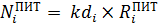 K1 – численность детей;Тдн – продолжительность смены, установленная управлением в целях организации лагеря;N1 – норматив оплаты стоимости питания при двухразовом, трехразовом питании, утвержден постановлением Правительства Ханты-Мансийского автономного округа - Югры от 27.01.2010 № 21-п «О порядке организации отдыха и оздоровления детей, имеющих место жительства в Ханты-Мансийском автономном округе – Югре».3.11.1.2.Объем затрат на оплату труда, начисления на выплаты по оплате труда работников (Sот) рассчитывается в соответствии с Положением о системе оплаты труда в лагерях с дневным пребыванием детей, организованных муниципальными учреждениями, подведомственными управлению.Для обеспечения деятельности лагеря с дневным пребыванием предусматриваются в штатном расписании следующие должности:-начальник лагеря из расчёта: 0,5 штатной единицы – с численностью детей в лагере до 25 человек, 1 штатная единица – с численностью детей                       в лагере от 25 человек и больше; -воспитатель из расчёта: 1 штатная единица на группу 20-25 детей                                (от 6 до 10 лет) либо на группу 25-30 детей (10 лет и старше) в 1 смену работы;-инструктор по физической культуре из расчёта: 0,5 штатной единицы                  с численностью детей в лагере от 50 до 100 детей, 1 штатная единица                          с численностью детей в лагере от 101 человека и больше;-  тьютор - 1 штатная единица на лагерь.3.11.1.3.Объем затрат на организацию питьевого режима (Sопр) рассчитывается по следующей формуле:Sопр = (K1 х Тдн хVл х N3)+(К1 х Тдн х К3 х N4),где:K1 – численность детей;Тдн – продолжительность смены, установленные управлением в целях организации лагеря;Vл – количество литров воды на 1 ребенка в день; N3 – стоимость 1 литра воды, установленные управлением в целях организации лагерей;К3 – количество одноразовых стаканов на 1 ребенка в день;N4 – стоимость 1 одноразового стакана, в соответствии с нормативными затратами, установленные управлением в целях организации лагеря.3.11.2.Плановый объем субсидии на лагерь в период весенних (Vвесна), осенних каникул (Vосень) рассчитывается по следующей формуле:Vвесна = Sпит;Vосень = Sпит,где:Sпит – объем затрат на оплату стоимости питания детей.3.11.2.1.Объем затрат на оплату стоимости питания детей в период весенних (Vвесна), осенних каникул (Vосень) рассчитывается по следующей формуле:Sпит = K1 х Тдн х N1+ K2 х Тдн х N2,где:K1 – численность детей;Тдн – продолжительность смены, установленная управлением в целях организации лагеря;N1 – норматив оплаты стоимости питания при двухразовом питании, утвержден постановлением Правительства Ханты-Мансийского автономного округа - Югры от 27.01.2010 № 21-п «О порядке организации отдыха и оздоровления детей, имеющих место жительства в Ханты-Мансийском автономном округе – Югре»;K2 – численность детей;Тдн – продолжительность смены;N2 – норматив оплаты стоимости питания при двухразовом питании, утвержден постановлением Правительства Ханты-Мансийского автономного округа - Югры от 27.01.2010 № 21-п «О порядке организации отдыха и оздоровления детей, имеющих место жительства в Ханты-Мансийском автономном округе – Югре».3.12.В период действия на территории Ханты-Мансийского автономного округа - Югры режима повышенной готовности или чрезвычайной ситуации, при открытии лагерей с дневным пребыванием в заочном формате с использованием дистанционных технологий, взамен питания ребенку выдается продуктовый набор, стоимость которого установлена постановлением Правительства Ханты-Мансийского автономного округа - Югры от 27.01.2010 № 21-п «О порядке организации отдыха и оздоровления детей, имеющих место жительства в Ханты-Мансийском автономном округе – Югре».3.13.Результат предоставления субсидии и показатели, необходимые для достижения результатов предоставления субсидии, устанавливаются в соглашении, заключенном между администрацией города Пыть-Яха и получателем субсидии.3.14. Получателю субсидии запрещено приобретать за счет средств субсидии иностранную валюту, за исключением операций, осуществляемых                   в соответствии с валютным законодательством Российской Федерации при закупке (поставке) высокотехнологичного импортного оборудования, сырья                     и комплектующих изделий.3.15. Получатель субсидии возвращает субсидию в бюджет города Пыть-Яха в случае:-нарушения получателем субсидии условий, установленных при предоставлении субсидии, выявленного по фактам проверок, проведенных управлением и комитетом по финансам, в том числе не достижения значений результатов  и показателей в соответствии с пунктом 3.13 настоящего Порядка;-предоставления получателем субсидии недостоверных сведений                          в документах, предусмотренных настоящим Порядком, выявленных, в том числе контрольными мероприятиями;-неисполнения или ненадлежащего исполнения обязательств по договору предоставлении субсидии;-нецелевого использования субсидии, в том числе выявленного по результатам контроля, осуществляемого органами внутреннего и внешнего муниципального финансового контроля;-расторжения соглашения.3.16.При нарушении получателем субсидии условий, установленных при ее предоставлении, выявленных по фактам проверок, проведенных управлением и комитетом по финансам, возврат субсидий осуществляется в бюджет города Пыть-Яха в течение 30 календарных дней с момента доведения до сведения получателя субсидии результатов проверки, в соответствии с требованием, выставленным департаментом образования.3.17.При отказе от добровольного возврата субсидии средства истребуются в судебном порядке в соответствии с законодательством Российской Федерации.4.Требования к отчетности.Получатель субсидии в течение 10 рабочих дней по окончании смены лагеря представляет в адрес управления отчетность о достижении значений результатов и показателей, установленных соглашением, заключенным между администрацией города, управлением и получателем субсидии, по форме согласно приложению 6 к настоящему Порядку. Одновременно с отчётностью предоставляет в управление копии документов, заверенные руководителем получателя субсидии, подтверждающие затраты, предусмотренные законодательством Российской Федерации о бухгалтерском учете. 5.Требования об осуществлении контроля (мониторинга) за соблюдением условий, целей и порядка предоставления субсидии и ответственности за их нарушение.5.1.Обязательная проверка управлением и комитета по финансам соблюдения условий, целей и порядка предоставления субсидии получателем субсидии.5.2.Субсидия подлежит возврату в бюджет города в следующих случаях:-несоблюдения условий, целей и порядка предоставления субсидии, в том числе выявленного по результатам проверки в соответствии с пунктом                           5.1 настоящего Порядка;-в случае не достижения результатов, указанных в пункте 4 настоящего Порядка;-предоставления получателем субсидии недостоверной информации, определенной пунктом 3.15 настоящего Порядка, выявленной по фактам проверок, проведенных управлением, комитетом по финансам.5.3.Получатель субсидии в соответствии с законодательством Российской Федерации несёт ответственность за своевременность и достоверность представленных документов, за своевременность и достоверность предоставленного отчета о достижении результатов предоставления субсидии, за несоблюдение условий, целей и порядка предоставления субсидии.5.4.Получатель субсидии обеспечивает обязательное ведение раздельного учета доходов и расходов, получаемых в рамках целевых поступлений в соответствии с законодательством Российской Федерации и нормативными документами по ведению бухгалтерского учёта.5.5.Решение о возврате субсидии принимает управление в течение 5 рабочих дней с момента возникновения случаев, предусмотренных                пунктом 5.2 настоящего Порядка. Возврат субсидии осуществляется получателем субсидии в течение 3 рабочих дней с момента предъявления управлением письменного требования о возврате в бюджет города субсидии, а также прекращает предоставление субсидии. 5.6. При отказе от добровольного возврата указанные средства взыскиваются в судебном порядке в соответствии с законодательством Российской Федерации.5.7. Остаток субсидии, не использованной в отчетном финансовом году, подлежит возврату в бюджет города получателем субсидии в течение первых 5 рабочих дней очередного финансового года. 						Приложение 1к Порядку определения объемаи условий предоставления субсидии негосударственным организациям на финансовое  обеспечение затрат на              организацию  функционирования оздоровительного лагеря с дневным пребыванием детей в каникулярное времяПроект на участиев конкурсном отборе на предоставление субсидии_______________________________________________________________(полное наименование социально ориентированной некоммерческой организации)Приложение 2к Порядку определения объемаи условий предоставления субсидии негосударственным организациям на финансовое  обеспечение затрат на              организацию  функционирования оздоровительного лагеря с дневным пребыванием детей в каникулярное времяЗаявка на участиев конкурсном отборе на предоставление субсидии_______________________________________________________________(полное наименование социально ориентированной некоммерческой организации)Календарный план реализации проектаСледует перечислить все мероприятия в рамках проекта, которые запланированы для выполнения каждой из поставленных задач и достижения цели проекта.В каждом мероприятии должны быть:1) Содержание и место проведения-подробная информация о том, что именно будет происходить, для какой̆ целевой̆ группы- это предназначено, а также сведения о том, где конкретно будет проведено мероприятие. Если в проекте несколько целевых групп, то мероприятия должны быть предусмотрены для каждой из них.2) Время проведения — в какой конкретно временной период будет проходить мероприятие. Не рекомендуется указывать в качестве времени проведения мероприятия «в течение всего проекта».3) Ожидаемый результат — это ответы на вопросы «Что будет сделано? Сколько?», «Что изменится? Как?», «Запланировано ли участие представителей целевых групп и в каком количестве?».Бюджет проектаРекомендуется до заполнения бюджета проекта осуществлять его проектирование в Excel или аналогичных программах. Ниже приведена примерная форма итоговой таблицы.Плановый расчёт размера субсидии на ________ год1.Запрашиваемый объем субсидии на функционирование лагеря с дневным пребыванием детей, продолжительность смены в период весенних каникул                       с «___» ______ 20___г. по «____» ______ 20___г. - ______ дней, ___________ руб.2.Запрашиваемый объем субсидии на функционирование лагеря с дневным пребыванием детей, продолжительность смены в период летних каникул                                      с «___» ______ 20__г. по «____» ______ 20__г. - ______ дней, ___________ руб.3.Запрашиваемый объем субсидии на функционирование лагеря с дневным пребыванием детей, продолжительность смены в период осенних каникул                                     c «___» ______ 20__г. по «____» ______ 20__г. ______ дней, ___________ руб.  Справочно: расчёт размера субсидии заполняется в соответствии с каникулярным периодом, на который запланировано функционирование лагеря с дневным пребыванием детей.Подпись руководителя участника конкурсного отбора(или лица уполномоченного на осуществление действий от имени руководителя участника конкурсного отбора) ___________________ / ______________ «___» ___________ 20___ год(подпись) (расшифровка)М.П. (при наличии)          						  Приложение 3к Порядку определения объемаи условий предоставления субсидии негосударственным организациям на финансовое  обеспечение затрат на              организацию  функционирования оздоровительного лагеря с дневным пребыванием детей в каникулярное времяОЦЕНОЧНАЯ ВЕДОМОСТЬпо проекту«_____» _________________ 20____ __________________________ __________________________________Ф.И.О. члена комиссииПримечания:Для оценки проекта по каждому показателю применяется 5-балльная шкала, где учитываются:1-проект в малой степени соответствует данному показателю;2-проект в незначительной части соответствует данному показателю;3-проект в средней степени соответствует данному показателю;4-проект в значительной степени соответствует данному показателю;5-проект полностью соответствует данному показателю.Приложение № 4                                           к Порядку определения объема и условий предоставления субсидии                                                                   негосударственным организациям на финансовое обеспечение затрат на организацию функционирования оздоровительного     лагеря с дневным пребыванием детей     в каникулярное времяИтоговая ведомость членов комиссии по определению победителей конкурса на предоставление субсидииПредседатель конкурснойкомиссии ________________ ___________________________(подпись) (расшифровка подписи)Заместитель председателя конкурсной комиссии  _______________ ___________________________(подпись) (расшифровка подписи)Секретарь конкурсной комиссии __________________ _________________________(подпись) (расшифровка подписи)Член конкурсной комиссии ________________ ___________________________(подпись) (расшифровка подписи)Член конкурсной комиссии ________________ ___________________________(подпись) (расшифровка подписи)Член конкурсной комиссии ________________ ___________________________(подпись) (расшифровка подписи)Член конкурсной комиссии ________________ ___________________________(подпись) (расшифровка подписи)Член конкурсной комиссии ________________ ___________________________(подпись) (расшифровка подписи) ДекларацияНастоящим _____________ (наименование организации-юридического лица (индивидуальный предприниматель, физическое лицо),                                                 в лице______________________(ФИО, должность руководителя юридического лица (индивидуального предпринимателя, физическое лицо), действующего на основании_____________________________________, декларирует о соответствии требованиям, установленным пунктом 2.2 настоящего Порядка предоставления субсидии из бюджета города Пыть-Яха негосударственным организациям, осуществляющим образовательную деятельность, на финансовое обеспечение затрат на организацию функционирования оздоровительного лагеря с дневным пребыванием детей в каникулярное время, утвержденного постановлением администрации города Пыть-Яха от __________ № _________, а именно:-юридическое лицо не находится в процессе реорганизации (за исключением реорганизации в форме присоединения к юридическому лицу, являющемуся участником отбора, другого юридического лица), ликвидации, в отношении него не введена процедура банкротства, деятельность его не приостановлена в порядке, предусмотренном законодательством Российской Федерации, а участник отбора индивидуальный предприниматель не должен прекратить деятельность в качестве индивидуального предпринимателя;-в реестре дисквалифицированных лиц отсутствуют сведения о дисквалифицированных руководителе, членах коллегиального исполнительного органа, лице, исполняющем функции единоличного исполнительного органа, или главном бухгалтере участника отбора, являющегося юридическим лицом, об индивидуальном предпринимателе и о физическом лице - производителе товаров, работ, услуг, являющихся участниками отбора;-не является иностранным юридическим лицом, а также российским юридическим лицом, в уставном (складочном) капитале которого доля участия иностранных юридических лиц, местом регистрации которых является государство или территория, включенные в утверждаемый Министерством финансов Российской Федерации перечень государств и территорий, предоставляющих льготный налоговый режим налогообложения и (или) не предусматривающих раскрытия и представления информации при проведении финансовых операций (офшорные зоны) в отношении таких юридических лиц, в совокупности превышает 50%;-не получает средства из бюджета города Пыть-Яха, из которого планируется предоставление субсидии в соответствии с муниципальными правовыми актами на цели, указанные в пункте 1.2 настоящего Порядка.Исполнитель (должность, подпись, расшифровка подписи)Руководитель организации (должность, подпись, расшифровка подписи, дата)     М.П. (При наличии)          Отчёт о достижении значений результатов и показателей предоставления субсидии за 20___ год       К отчётности представляю следующие копии заверенных документов, подтверждающие затраты: ___________________________________________________________________.Исполнитель (должность, подпись, расшифровка подписи)Руководитель организации (должность, подпись, расшифровка подписи, дата)     М.П. (При наличии)       Приложение № 2 к постановлению администрациигорода Пыть-ЯхаПоложение о комиссии по определению победителей конкурса (отбора) предоставления субсидии негосударственным организациям на финансовое обеспечение затрат на организацию функционирования оздоровительного лагеря с дневным пребыванием детей в каникулярное время1. Общие положения1.1. Настоящее Положение о комиссии по определению победителей конкурса (отбора)  предоставления субсидии негосударственным организациям на финансовое обеспечение затрат на организацию функционирования оздоровительного лагеря с дневным пребыванием детей в каникулярное время (далее-Положение), определяет порядок деятельности конкурсной комиссии по определению победителей конкурса на предоставление субсидии (далее-комиссия, конкурсная комиссия).1.2. В своей деятельности комиссия руководствуется Гражданским кодексом Российской Федерации, Бюджетным кодексом Российской Федерации,  Федеральным законом от 12.01.1996 № 7-ФЗ «О некоммерческих организациях», Федеральным законом от 06.10.2003 № 131-ФЗ «Об общих принципах организации местного самоуправления в Российской Федерации», Федеральным законом от 05.04.2010 № 40-ФЗ «О внесении изменений в отдельные законодательные акты Российской Федерации по вопросу поддержки социально ориентированных некоммерческих организаций», Уставом города Пыть-Яха и настоящим Положением.1.3. Состав комиссии утверждается постановлением администрации города (приложение к настоящему Положению).2. Основные задачи и функции комиссии2.1. Основной задачей комиссии является определение победителей проектов, представленных по определению победителей конкурса (отбора)  предоставления субсидии негосударственным организациям на финансовое обеспечение затрат на организацию функционирования оздоровительного лагеря с дневным пребыванием детей в каникулярное время, осуществляющим деятельность в городе Пыть-Яхе на конкурс на предоставление субсидии.2.2. Конкурсная комиссия в целях выполнения возложенных на нее задач реализует следующие функции:2.2.1. Разрабатывает и утверждает регламент своей работы;2.2.2. Рассматривает поступившие заявки, конкурсные документы и возникающие в ходе проведения конкурса вопросы;2.2.3. Определяет победителей конкурса;2.2.4. Представляет на утверждение главе города Пыть-Яха проект распоряжения администрации города о присуждении субсидии победителям конкурса с приложением протокола заседания комиссии и одобренных комиссией проектов.3. Порядок работы комиссии3.1. Комиссия осуществляет рассмотрение и оценку представленных конкурсных документов.3.2. Принимает решение об определении победителей конкурса на основании оценочных ведомостей членов комиссии по каждому рассматриваемому проекту заполняется итоговая ведомость. Итоговые баллы по всем рассматриваемым проектам заносятся в итоговую ведомость.На основе итоговых баллов, присвоенных каждому проекту, формируется список участников, начиная с той, которая набрала наибольшее количество баллов, и далее по степени убывания.3.3. Победителями конкурса признаются участники конкурса, проекты которых получили наибольшее количество баллов в соответствии с критериями, Положения порядка определения объема и условий предоставления субсидии негосударственным организациям, на финансовое обеспечение затрат на организацию функционирования оздоровительного лагеря с дневным пребыванием детей в каникулярное время, но не менее 60% от максимально возможного количества баллов. При равном количестве баллов решение о победителе конкурса принимается членами комиссии путем голосования. При равенстве голосов решающим является голос председателя.3.4. Решение об определении победителей конкурса и предложения о предоставлении субсидии принимаются открытым голосованием простым большинством голосов при условии сохранения кворума, обеспечивающего правомочность (не менее половины от полного состава Комиссии).3.5. Каждый член комиссии обладает одним голосом (секретарь комиссии без права голоса). Член комиссии не вправе передавать право голоса другому лицу. В отсутствие председателя комиссии его обязанности исполняет заместитель председателя комиссии, а в случае отсутствия последнего-один из членов комиссии, определенный председателем комиссии заранее.3.6. Секретарь комиссии обеспечивает организацию работы конкурсной комиссии.3.7. Решение комиссии оформляется протоколом, в котором указывается:- перечень членов комиссии, принявших участие в заседании конкурсной комиссии;- перечень участников Конкурса;- результаты обсуждения конкурсных документов, представленных участниками Конкурса;- решение об определении победителей Конкурса.3.8. Протокол подписывается секретарем комиссии и утверждается председателем комиссии в течение двух рабочих дней с даты проведения заседания.3.9. Члены комиссии не дают справок, консультаций и информации участникам о ходе и итогах конкурса.Приложениек Положению по определениюпобедителей конкурса на предоставлениесубсидии Составкомиссии по определению победителей конкурса определения объема и условий предоставления субсидии негосударственным организациям на финансовое обеспечение затрат на организацию функционирования оздоровительного лагеря с дневным пребыванием детей в каникулярное времяпервый заместитель главы города, председатель комиссииначальник управления по образованию, заместитель председателя комиссииглавный специалист отдела общего образования управления по образованию, секретарь комиссииЧлены комиссии:заместитель главы города - председатель комитета по финансамначальник управления по правовым вопросам начальник отдела мониторинга, экономики и муниципальных заданийдепутат Думы города Пыть-Яха (по согласованию)член Общественного совета города Пыть-Яха (по согласованию)О проектеО проектеО проектеНаправление, которому преимущественно соответствует планируемая деятельность по проекту Направление, которому преимущественно соответствует планируемая деятельность по проекту Данное поле обязательно для заполнения.  Название проекта, на реализацию которого запрашивается субсидия Название проекта, на реализацию которого запрашивается субсидия Данное поле обязательно для заполнения. Название проекта следует писать без кавычек с заглавной буквы и без точки в конце. После подачи заявки название проекта изменить нельзя.Краткое описание проектаКраткое описание проектаДанное поле обязательно для заполнения. По сути, это текстовая презентация проекта, отражающая основную идею проекта, целевую аудиторию, содержание проекта и наиболее значимые ожидаемые результаты. Текст краткого описания будет общедоступным (в том числе в форме публикаций в средствах массовой информации (далее СМИ) и в сети «Интернет»). Срок реализации проектаСрок реализации проектаДанное поле обязательно для заполнения.Общая сумма расходов на реализацию проектОбщая сумма расходов на реализацию проектЗапрашиваемая сумма субсидииЗапрашиваемая сумма субсидииИнформация о готовности участия в иных грантовых конкурсах, включая конкурсы на предоставление грантов Президента Российской Федерации на развитие гражданского общества, грантов Губернатора Ханты-Мансийского автономного округа-Югры на развитие гражданского обществИнформация о готовности участия в иных грантовых конкурсах, включая конкурсы на предоставление грантов Президента Российской Федерации на развитие гражданского общества, грантов Губернатора Ханты-Мансийского автономного округа-Югры на развитие гражданского обществИнформация о руководителе проектаИнформация о руководителе проектаИнформация о руководителе проектаДолжность руководителя проекта ‎Команда проекта состоит только из его руководителяЕсли руководитель проекта-единственный член команды, необходимо поставить отметку. Если в команде проекта два и более человека, отметка не ставится. Если руководитель проекта-единственный член команды, необходимо поставить отметку. Если в команде проекта два и более человека, отметка не ставится. Ф.И.О руководителя проектаДанное поле обязательно для заполнения.Данное поле обязательно для заполнения.Мобильный телефонДанное поле обязательно для заполнения.Данное поле обязательно для заполнения.Электронная почтаДанное поле обязательно для заполнения.Данное поле обязательно для заполнения.Информация о команде проектаИнформация о команде проектаИнформация о команде проектаИнформация об организацииИнформация об организацииИнформация об организацииПолное и сокращенное (при наличии) наименованиеОсновной государственный регистрационный номерИдентификационный номер налогоплательщикаМесто нахождения организацииОсновные виды деятельности организацииКонтактный телефон организацииАдрес электронной почты для направления организации юридически значимых сообщенийСогласие на публикацию (размещение) в информационно-телекоммуникационной сети «Интернет» информации об участнике отбора, о подаваемом участником отбора предложении (заявке), иной информации об участнике отбора, связанной с соответствующим отборомСогласие на публикацию (размещение) в информационно-телекоммуникационной сети «Интернет» информации об участнике отбора, о подаваемом участником отбора предложении (заявке), иной информации об участнике отбора, связанной с соответствующим отборомСогласие на публикацию (размещение) в информационно-телекоммуникационной сети «Интернет» информации об участнике отбора, о подаваемом участником отбора предложении (заявке), иной информации об участнике отбора, связанной с соответствующим отборомО проектеО проектеОбоснование социальной значимости проектаДанное поле обязательно для заполнения.Следует подробно описать проблемы целевой группы, которые планируется решить в рамках проекта. Если целевых групп несколько — необходимо описать проблемы каждой из них.Рекомендуется придерживаться следующего плана:1. Каких людей касается проблема? Коротко описать целевую группу: её состав и количество представителей на конкретной территории реализации проекта.2. В чём заключается проблема? Важно описать, что сейчас не устраивает конкретную целевую группу и каковы причины существования этой проблемы.3. Привести результаты собственных исследований целевой группы: наблюдения, опросы, интервью, а также результаты сторонних исследований со ссылками на источники.4. Указать (при наличии) конкретные цитаты из СМИ, выдержки из официальной статистики, сведения от органов власти, которые касаются выбранной целевой группы на выбранной территории, обязательно сопроводив информацию ссылками на источники. Целевые группы проектаСледует указать одну или несколько целевых групп — людей, на решение или смягчение проблемы которых направлен проект.Необходимо указать только те категории людей, с которыми действительно будет проводиться работа в рамках проекта. Важно включить в формулировку всё, что будет точнее её описывать, например, возраст, интересы, территорию проживания.Как правило, основная целевая группа в проекте однаЦель (цели) и задачи проекта Цель и задачи должна быть напрямую связана с целевой группой, направлена на решение или смягчение актуальной социальной проблемы этой группы и достижима к моменту завершения проекта. Следует перечислить только те задачи, которые будут способствовать достижению цели проекта.Важно обеспечить логическую связь между задачами и причинами проблем целевых групп.Ожидаемые количественные и качественные результатыВ этом поле следует как можно более конкретно ответить на вопрос «Что и как изменится у представителей целевой группы после реализации мероприятий проекта?». Если проектом предусмотрено взаимодействие с несколькими целевыми группами, качественные результаты следует указать по каждой из них.Календарный план проекта Следует перечислить все мероприятия в рамках проекта, которые запланированы для выполнения каждой из поставленных задач и достижения цели проекта.Бюджет проекта Рекомендуется до заполнения бюджета проекта осуществлять его проектирование в Excel или аналогичных программах. Ниже приведена примерная форма итоговой таблицы. № п\пРешаемая задача*Мероприятие, его содержание, место проведенияДатаначалаДатаокончанияОжидаемые результаты(с указанием количественных и качественных показателей)№ п/пНаправление расходовЕдиница измеренияКоличествоСтоимость в рубляхКоличество днейСумма1На оплату стоимости питания2На оплату труда, начисления на выплаты по оплате, в т.ч. по должностям:№ п/пНаправление расходовЕдиница измеренияКоличествоСтоимость в рубляхКоличество днейСумма1.На оплату стоимости питания2.На оплату труда, начисления на выплаты по оплате, в т.ч. по должностям:2.12.22.32.4.3.4.№ п/пНаправление расходовЕдиница измеренияКоличество Стоимость в рубляхКоличество днейСумма1На оплату стоимости питания2На оплату труда, начисления на выплаты по оплате, в т.ч. по должностям:(полное наименование проекта)(полное наименование проекта)(полное наименование проекта)(полное наименование проекта)(полное наименование проекта)(полное наименование проекта)(полное наименование проекта)(полное наименование проекта)(полное наименование проекта)(полное наименование проекта)(полное наименование организации)(полное наименование организации)(полное наименование организации)(полное наименование организации)(полное наименование организации)(полное наименование организации)(полное наименование организации)(полное наименование организации)(полное наименование организации)(полное наименование организации) № п/пКритерииКоличество баллов1соответствие приоритетным направлениям поддержки (оценивается соответствие целей, мероприятий проекта выделенным приоритетным направлениям для предоставления поддержки)2актуальность (оценивается вероятность и скорость наступления отрицательных последствий в случае отказа от реализации мероприятий проекта, масштабность негативных последствий, а также наличие или отсутствие государственных (муниципальных) мер для решения таких же или аналогичных проблем)3социальная эффективность (улучшения состояния целевой группы, воздействие на другие социально значимые проблемы, наличие новых подходов и методов в решении заявленных проблем)4реалистичность (наличие собственных квалифицированных кадров, способность привлечь в необходимом объеме специалистов для реализации мероприятий проекта, наличие необходимых ресурсов, достаточность финансовых средств для реализации мероприятий и достижения целей проекта5обоснованность (соответствие запрашиваемых средств на поддержку целям и мероприятиям проекта, наличие необходимых обоснований, расчетов, логики и взаимоувязки предлагаемых мероприятий)6экономическая эффективность (соотношение затрат и полученных результатов (в случаях, когда такая оценка возможна),возможности увеличения экономической активности целевых групп населения в результате реализации мероприятий)7- целевая аудитория, на которую направлено действие проекта, дети в возрасте от 6 до 17 лет (включительно) автономного округа Общая сумма баллов  № п/пНаименование участника конкурсного отбораНаименованиепроектаИтоговый баллРазмерсубсидии1.2.3.Приложение 5к Порядку определения объемаи условий предоставления субсидии негосударственным организациям на финансовое обеспечение затрат на организацию функционирования оздоровительного     лагеря с дневным пребыванием детей     в каникулярное времяОценочная ведомостПриложение 6к Порядку определения объемаи условий предоставления субсидии      негосударственным организациям, на финансовое обеспечение затрат на организацию функционирования оздоровительного     лагеря с дневным пребыванием детей     в каникулярное время№ п/пНаименование Плановое значение показателяФактическое значениеОтклонениеПричина отклонения1234561.Количество открытых лагерей2.Численность детей 3.Сумма субсидии 